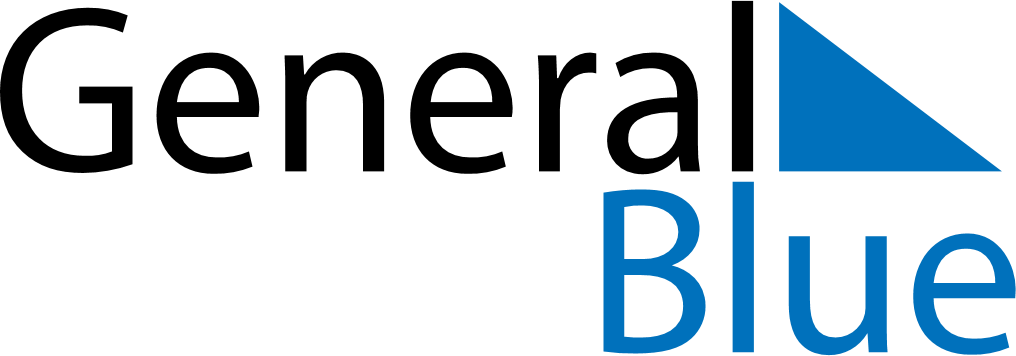 June 2027June 2027June 2027June 2027CyprusCyprusCyprusMondayTuesdayWednesdayThursdayFridaySaturdaySaturdaySunday123455678910111212131415161718191920Pentecost2122232425262627282930